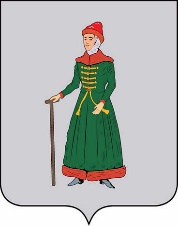 АДМИНИСТРАЦИЯСТАРИЦКОГО МУНИЦИПАЛЬНОГО ОКРУГАТВЕРСКОЙ ОБЛАСТИПОСТАНОВЛЕНИЕ28.12.2023                                    г. Старица                                                 № 1400О признании утратившим силу постановленияадминистрации Старицкого муниципального округа  Тверской области от 06.12.2023 № 1332Руководствуясь ст.23, главой V.7 Земельного кодекса Российской Федерации, п.2 ст. 3.3 Федерального закона от 25.10.2001 №137-ФЗ «О введении в действие Земельного кодекса Российской Федерации», Федеральным законом от 06.10.2003 №131-ФЗ                      «Об общих принципах организации местного самоуправления в Российской Федерации», в связи с выявлением земельных участков, неучтенных при установлении публичного сервитута, Администрация Старицкого муниципального округа Тверской области ПОСТАНОВЛЯЕТ:Признать утратившим силу постановление Администрации Старицкого муниципального округа Тверской области от 06.12.2023 № 1332 «О внесении изменений в постановление администрации Старицкого района Тверской области от 25.04.2022 № 259».Контроль за исполнением настоящего постановления возложить                             на исполняющего обязанности председателя Комитета по управлению имуществом Администрации Старицкого муниципального округа Тверской области Тихонова А.С. Настоящее постановление вступает в силу с даты его подписания.ГлаваСтарицкого муниципального округа                                                                   С.Ю. Журавлёв